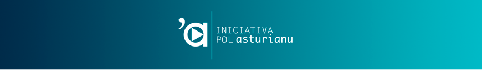 Iniciativa pol Asturianu sofita'l manifiestu "Por una RTPA al serviciu de la cultura asturiana"Coincidimos en qu'agora más que nunca ye'l momentu de que la RTPA dea pesu a la llingua asturiana En 2016 presentemos “Una RTPA pa la próxima década. Informe d’Iniciativa pol Asturianu con un analís de los diez años caberos y propuestes llingüístiques y culturales pal Mandatu Marcu”, que sigue vixente, yá que la mayor parte de los pasos siguen ensin cumplise
XIXÓN, 24/09/2020. Iniciativa pol Asturianu quier facer públicu'l so sofitu al manifiestu "Por una RTPA al serviciu de la cultura asturiana", qu'apaeció güei cola firma de más de 100 personalidaes vinculaes a la cultura asturiana, reclamando una mayor y meyor atención a la cultura y la llingua asturianes nos medios de comunicación públicos. Dende Iniciativa pol Asturianu coincidimos na necesidá remarcada por esti grupu d'escritores, músicos, editores, promotores… reclamando "una presencia digna, global y permanente de la cultura asturiana na RTPA". 
El manifiestu fai un llamáu pa que s'apueste por «dignificar la presencia de conteníos culturales y musicales del país (mui especialmente n'asturianu y gallego-asturianu) na programación, con un tratamientu dignu, global y permanente nella». 
Dende Iniciativa pol Asturianu llevamos años reclamando estes mesmes llinies de trabayu na RTPA y yá fiximos llegar a les fuercies polítiques y a la propia dirección del Ente la necesidá d'afitar esti llabor al traviés de les bases que tienen de rexir el funcionamientu de la RTPA, qu'han marcase al traviés del Mandatu marcu, pendiente d'aprobar na Xunta Xeneral d'Asturies. En 2016 presentemos “Una RTPA pa la próxima década. Informe d’Iniciativa pol Asturianu con un analís de los diez años caberos y propuestes llingüístiques y culturales pal Mandatu Marcu”, que sigue vixente, yá que la mayor parte de los pasos plantegaos siguen ensin cumplise.
Coincidimos en qu'agora más que nunca ye'l momentu de que la RTPA dea estos pasos y agradecemos a toles personalidaes firmantes d'esti manifestu'l so sofitu a unes midíes más que necesaries pal desenvolvimientu d'una radiotelevisión al serviciu d'Asturies y la so cultura, como demanda la sociedá asturiana.Pa más informaciónEstaya de Comunicación & Prensainfo@iniciativapolasturianu.org | Télefonu: 695 868 183www.iniciativapolasturianu.orgIniciativa pol Asturianu apoya el manifiesto "Por una RTPA al serviciu de la cultura asturiana"Coincidimos en que ahora más que nunca es el momento de que la RTPA de peso a la lengua asturiana
En 2016 presentamos “Una RTPA pa la próxima década. Informe d’Iniciativa pol Asturianu con un analís de los diez años caberos y propuestes llingüístiques y culturales pal Mandatu Marcu”, que sigue vigente, ya que la mayor parte de los pasos siguen sin cumplirse
XIXÓN, 24/09/2020. Iniciativa pol Asturianu quiere hacer público su apoyo al manifiesto "Por una RTPA al serviciu de la cultura asturiana", que apareció hoy con la firma de más de 100 personalidades vinculadas a la cultura asturiana, reclamando una mayor y mejor atención a la cultura y la lengua asturianas en los medios de comunicación públicos. Desde Iniciativa pol Asturianu coincidimos en la necesidad remarcada por este grupo de escritores, músicos, editores, promotores… reclamando "una presencia digna, global y permanente de la cultura asturiana en la RTPA". 
El manifiesto hace un llamado para que se apueste por «dignificar la presencia de contenidos culturales y musicales del país (muy especialmente en asturiano y gallego-asturiano) en la programación, con un tratamiento digno, global y permanente en ella». 
Desde Iniciativa pol Asturianu llevamos años reclamando estas mismas líneas de trabajo en la RTPA y ya hicimos llegar a las fuerzas políticas y a la propia dirección del Ente la necesidad de hacer firme esta labor a través de las bases que tienen que regir el funcionamiento de la RTPA, que se han de marcar a través del Mandato marco, pendiente de aprobar en la Xunta Xeneral de Asturies. En 2016 presentamos “Una RTPA pa la próxima década. Informe d’Iniciativa pol Asturianu con un analís de los diez años caberos y propuestes llingüístiques y culturales pal Mandatu Marcu”, que sigue vigente, ya que la mayor parte de los pasos planteados siguen sin cumplirse.
Coincidimos en que ahora más que nunca es el momento de que la RTPA de estos pasos y agradecemos a todas las personalidades firmantes de este manifestó su apoyo a unas medidas más que necesarias para el desenvolvimiento de una radiotelevisión al servicio de Asturies y de su cultura, como demanda la sociedad asturiana.Para más informaciónDepartamento de Comunicación & Prensainfo@iniciativapolasturianu.org | Teléfono: 695 868 183www.iniciativapolasturianu.org